Об утверждении Порядка проведения антикоррупционной экспертизы нормативных правовых актов Совета Бесскорбненского сельского поселения Новокубанского района и их проектовВ соответствии с Федеральным законом от 25 декабря 2008 года № 273-ФЗ «О противодействии коррупции», Федеральным законом от 17 июля 2009 года № 172-ФЗ «Об антикоррупционной экспертизе нормативных правовых актов и проектов нормативных правовых актов», постановлением Правительства Российской Федерации от 26 февраля 2010 года № 96 «Об антикоррупционной экспертизе нормативных правовых актов и проектов нормативных правовых актов», Законом Краснодарского края от 23 июля 2009 года № 1798-КЗ «О противодействии коррупции в Краснодарском крае», постановлением Законодательного Собрания Краснодарского края от 26 января 2010 года № 1740-П «О Методических рекомендациях по порядку проведения антикоррупционной экспертизы нормативных правовых актов Краснодарского края (их проектов), муниципальных нормативных правовых актов (их проектов)», уставом Бесскорбненского сельского поселения Новокубанского района, Совет Бесскорбненского сельского поселения Новокубанского района р е ш и л:1. Утвердить Порядок проведения антикоррупционной экспертизы нормативных правовых актов Совета Бесскорбненского сельского поселения Новокубанского района и их проектов (прилагается).2. Контроль за выполнением настоящего постановления возложить председателя комиссии Совета Бесскорбненского сельского поселения на Новокубанского района по нормотворчеству и контролю за исполнением органами и должностными лицами Бесскорбненского сельского поселения Новокубанского района полномочий по решению вопросов местного значения Р.С.Сапунова.3. Решение вступает в силу со дня его официального обнародования путем размещения в специально установленных местах для обнародования муниципальных правовых актов  администрации Бесскорбненского сельского поселения.УТВЕРЖДЕНРешением Совета Бесскорбненского сельского поселения Новокубанского районаот ______________________ №______ПОРЯДОКпроведения антикоррупционной экспертизы нормативных правовых актов Совета Бесскорбненского сельского поселения Новокубанского района и их проектов1. Общие положения1.1. Настоящий Порядок определяет процедуру проведения антикоррупционной экспертизы нормативных правовых актов Совета Бесскорбненского сельского поселения Новокубанского района (далее - нормативный правовой акт) и проектов нормативных правовых актов Совета Бесскорбненского сельского поселения Новокубанского района (далее – проект нормативного правового акта).1.2. Для целей настоящего Порядка используются следующие основные понятия:антикоррупционная экспертиза – специальное исследование нормативных правовых актов (проектов) в целях выявления в них коррупциогенных факторов и их последующего устранения;уполномоченный орган по проведению антикоррупционной экспертизы проектов нормативных правовых актов – комиссия Совета Бесскорбненского сельского поселения Новокубанского района по нормотворчеству и контролю за исполнением органами и должностными лицами Бесскорбненского сельского поселения Новокубанского района полномочий по решению вопросов местного значения, уполномоченный на проведение антикоррупционной экспертизы нормативных правовых актов (проектов) (далее – Уполномоченный орган);коррупциогенный фактор – положения нормативных правовых актов (проектов), устанавливающие для правоприменителя необоснованно широкие пределы усмотрения или возможность необоснованного применения исключений из общих правил, а также положения, содержащие неопределенные, трудновыполнимые и (или) обременительные требования к гражданам и организациям и тем самым создающие условия для проявления коррупции;независимые эксперты – институты гражданского общества и граждане Российской Федерации, аккредитованные Министерством юстиции Российской Федерации в качестве экспертов по проведению независимой антикоррупционной экспертизы нормативных правовых актов (проектов нормативных правовых актов) в соответствии с Методикой, за исключением лиц, указанных в п. 1.1 статьи 5 Федерального закона от 17 июля 2009 года № 172-ФЗ «Об антикоррупционной экспертизе нормативных правовых актов и проектов нормативных правовых актов».1.3. Антикоррупционная экспертиза нормативных правовых актов (проектов нормативных правовых актов) проводится на основе следующих принципов:обязательности проведения антикоррупционной экспертизы проектов нормативных правовых актов;оценки нормативного правового акта (проекта нормативного правового акта) во взаимосвязи с другими нормативными правовыми актами;обоснованности, объективности и проверяемости результатов антикоррупционной экспертизы;компетентности лиц, проводящих антикоррупционную экспертизу;сотрудничества Совета Бесскорбненского сельского поселения Новокубанского района с институтами гражданского общества при проведении антикоррупционной экспертизы.2. Порядок проведения антикоррупционной экспертизынормативных правовых актов (проектов)2.1. Не позднее рабочего дня, следующего за днем поступления нормативного правового акта (проекта) в Уполномоченный орган, разработчик нормативного правового акта (проекта) предоставляет в отдел Совета Бесскорбненского сельского поселения Новокубанского района на электронном носителе для размещения на официальном сайте администрации Бесскорбненского сельского поселения Новокубанского района http://adminbesskorb.ru, в раздел «Противодействие коррупции», подразделе «Антикоррупционная экспертиза соответствующий нормативный правовой акт (проект) для изучения независимыми экспертами.2.2. Электронная копия проекта представляется разработчиком проекта. Ответственность за соответствие электронной версии проекта его оригиналу на бумажном носителе, а также за качество его подготовки несут лица, внесшие (подготовившие) проект нормативного правового акта, а также составитель проекта.2.3. Раздел, предназначенный для проведения антикоррупционной экспертизы, включается в структуру официального сайта администрации Бесскорбненского сельского поселения Новокубанского района и содержит следующую информацию:1) сведения об электронном и почтовом адресах для приема заключений независимых экспертов по результатам антикоррупционной экспертизы;2) дату размещения нормативного правового акта (проекта) на официальном сайте;3) наименование должностного лица, структурного подразделения, являющегося разработчиком  нормативного правового акта (проекта);4) вид, наименование (заголовок) нормативного правового акта (проекта);5) дату выдачи заключения по результатам проведенной Уполномоченным органом антикоррупционной экспертизы.Здесь же должны быть доступны для скачивания электронные копии:1) нормативных правовых актов (проектов) с приложениями, направленными на антикоррупционную экспертизу;2) заключений Уполномоченного органа по результатам антикоррупционной экспертизы;3) заключений независимых экспертов в отношении данного нормативного правового акта (проекта).Проекты нормативных правовых актов, затрагивающие вопросы осуществления предпринимательской и инвестиционной деятельности, подлежат антикоррупционной экспертизе при наличии положительного заключения оценки регулирующего воздействия.2.4. Срок проведения антикоррупционной экспертизы проектов нормативных правовых актов составляет не более 7 (семи) рабочих дней, следующих за днем их размещения на официальном сайте администрации Бесскорбненского сельского поселения Новокубанского района, за исключением проектов нормативных правовых актов, направленных на ликвидацию чрезвычайных ситуаций муниципального характера и их последствий, срок проведения антикоррупционной экспертизы которых составляет 1 (один) календарный день, соответствующий дню их размещения на официальном сайте администрации Бесскорбненского сельского поселения Новокубанского района.2.5. Антикоррупционная экспертиза действующего нормативного правового акта проводится в сроки, установленные пунктом 2.4 настоящего Порядка в случае поступления в Уполномоченный орган проекта нормативного правового акта, предусматривающего внесение изменений в действующий нормативный правовой акт либо предоставления разработчиком в Уполномоченный орган нормативного правового акта для проведения антикоррупционной экспертизы.2.6. Проект нормативного правового акта снимается с антикоррупционной экспертизы в случае отзыва проекта нормативного правового акта разработчиком, представившим проект нормативного правового акта.2.7. Заключение Уполномоченного органа по результатам антикоррупционной экспертизы проекта нормативного правового акта готовится по форме, установленной настоящим Порядком (приложения № 1, 2), подписывается председателем комиссии Совета Бесскорбненского сельского поселения Новокубанского района по нормотворчеству и контролю за исполнением органами и должностными лицами Бесскорбненского сельского поселения Новокубанского района полномочий по решению вопросов местного значения, либо лицом, исполняющим его обязанности и должно содержать:наименование проекта нормативного правового акта, на который дается экспертное заключение;наименование подразделения, представившего проект нормативного правового акта для проведения антикоррупционной экспертизы;вывод об обнаружении либо отсутствии в проекте нормативного правового акта коррупциогенных факторов.В случае если Уполномоченным органом делается вывод об обнаружении в проекте коррупциогенных факторов, заключение по результатам антикоррупционной экспертизы должно также содержать:наименование коррупциогенного фактора в соответствии с Методикой;указание на абзац, подпункт, пункт, часть, статью, раздел, главу проекта, в которых обнаружен коррупциогенный фактор, либо указание на отсутствие нормы в проекте нормативного правового акта, если коррупциогенный фактор связан с правовыми пробелами;предложение о способе устранения обнаруженных коррупциогенных факторов.2.8. Заключение Уполномоченного органа по результатам антикоррупционной экспертизы считается положительным, если в проекте нормативного правового акта коррупциогенные факторы не обнаружены.Заключение Уполномоченного органа по результатам антикоррупционной экспертизы считается отрицательным, если в заключении содержатся указания на коррупциогенные факторы. В этом случае проект нормативного правового акта направляется на доработку, а в действующий нормативный правовой акт рекомендуется внести соответствующие изменения.2.9. Доработанный проект нормативного правового акта, получивший отрицательное заключение по результатам проведения антикоррупционной экспертизы, подлежит повторной антикоррупционной экспертизе в соответствии с требованиями настоящего раздела Порядка.2.10. В заключении Уполномоченного органа по результатам антикоррупционной экспертизы могут быть отражены возможные негативные последствия сохранения в нормативном правовом акте (проекте) выявленных коррупциогенных факторов.Выявленные при проведении антикоррупционной экспертизы положения, не относящиеся в соответствии с Методикой к коррупциогенным факторам, но которые могут способствовать созданию условий для проявления коррупции, указываются в заключении Уполномоченного органа по результатам антикоррупционной экспертизы.2.11. Если в ходе антикоррупционной экспертизы действующего нормативного правового акта установлено, что проект нормативного правового акта вносит изменения, устраняющие коррупциогенные факторы, содержащиеся в действующем нормативном правовом акте, заключение Уполномоченного органа по результатам антикоррупционной экспертизы действующего нормативного правового акта не дается.2.12. В случае несогласия разработчика проекта нормативного правового акта с отрицательным заключением Уполномоченного органа, к нормативному правовому акту (проекту) прилагается пояснительная записка с изложением разногласий.2.13. Правовой акт (проект), не содержащий норм права, представленный в Уполномоченный орган для проведения антикоррупционной экспертизы, возвращается разработчику.2.14. Заключение Уполномоченного органа изготавливается в сроки, установленные пунктом 2.4 настоящего Порядка, в одном экземпляре, который хранится в отделе Совете муниципального образования Новокубанский район.При отрицательном заключении один экземпляр направляется Уполномоченным органом разработчику нормативного правового акта (проекта).2.15. Электронная копия заключения Уполномоченного органа по результатам антикоррупционной экспертизы нормативного правового акта (проекта), независимо от обнаружения в нем коррупциогенных факторов, не позднее рабочего дня, следующего за днем выдачи заключения по результатам антикоррупционной экспертизы, размещается на официальном сайте администрации Бесскорбненского сельского поселения Новокубанского района http://adminbesskorb.ru, в сети Интернет.3. Порядок проведения независимой антикоррупционной экспертизы нормативных правовых актов (проектов)3.1. В целях обеспечения возможности проведения независимой антикоррупционной экспертизы проектов нормативных правовых актов – разработчик нормативного правового акта (проекта) не позднее рабочего дня, следующего за днем поступления нормативного правового акта (проекта), предоставляет его в Уполномоченный орган на электронном носителе. Проекты размещаются на официальном сайте администрации Бесскорбненского сельского поселения Новокубанского района http://adminbesskorb.ru, в раздел «Противодействие коррупции», подразделе «Антикоррупционная экспертиза» с указанием дат начала и окончания приема заключений по результатам независимой антикоррупционной экспертизы.3.2. Проекты нормативных правовых актов размещаются на официальном сайте администрации Бесскорбненского сельского поселения Новокубанского района информационно-телекоммуникационной сети «Интернет» не менее чем на 7 (семь) дней.3.3. Независимой антикоррупционной экспертизе подлежат проекты нормативных правовых актов, за исключением проектов нормативных правовых актов, содержащих сведения, составляющие государственную тайну, или сведения конфиденциального характера.В случае если проект нормативного правового акта содержит пометку о непубликации отдельных приложений к нему, то проект нормативного правового акта размещается для проведения независимой антикоррупционной экспертизы без указанных приложений.3.4. Независимые эксперты не позднее дня, предшествующего дню окончания проведения антикоррупционной экспертизы проекта нормативного правового акта, определяемого в соответствии с пунктом 2.4 настоящего Порядка, направляют в Уполномоченный орган на бумажном носителе и (или) в форме электронного документа на электронный адрес администрации Бесскорбненского сельского поселения Новокубанского района, с пометкой «для Совета» (raisovet41575@mail.ru) заключения по результатам независимой антикоррупционной экспертизы по форме, утвержденной приказом Министерства юстиции Российской Федерации от 21 октября 2011 года № 363. Заключения по результатам независимой антикоррупционной экспертизы, поступившие в Уполномоченный орган регистрируются в журнале входящей корреспонденции.3.5. Заключение по результатам независимой антикоррупционной экспертизы носит рекомендательный характер и подлежит обязательному рассмотрению Уполномоченным органом и разработчиком проекта нормативного правового акта.3.6. Поступившие в Уполномоченный орган заключения по результатам независимой антикоррупционной экспертизы, соответствующие установленной форме, и заключения Уполномоченного органа по результатам проведения антикоррупционной экспертизы проекта нормативного правового акта размещаются на официальном сайте администрации Бесскорбненского сельского поселения Новокубанского района http://adminbesskorb.ru в течение двух рабочих дней с момента получения.3.7. В тридцатидневный срок со дня получения заключения по результатам независимой антикоррупционной экспертизы Уполномоченный орган направляет независимому эксперту мотивированный ответ (за исключением случаев, когда в заключении отсутствует информация о выявленных коррупциогенных факторах или предложения о способе устранения выявленных коррупциогенных факторов), в котором отражаются учет результатов независимой антикоррупционной экспертизы и (или) причины несогласия с выявленным в проекте нормативного правового акта коррупциогенным фактором.3.8. В случае если поступившее заключение по результатам независимой антикоррупционной экспертизы не соответствует форме, утвержденной Министерством юстиции Российской Федерации, Уполномоченный орган возвращает такое заключение не позднее 30 дней после регистрации, с указанием причин.3.9. Устанавливаются следующие сроки изучения независимыми экспертами проектов нормативных правовых актов:проекты нормативных правовых актов – 6 рабочих дней;проекты нормативных правовых актов, предусматривающих внесение в нормативный(ые) правовой(ые) акт(ы) изменений ненормативного характера (например, изменение состава коллегиального органа, цифровых (количественных) показателей в части объема бюджетных ассигнований, а также целевых показателей муниципальных программ), – 1 рабочий день;проекты нормативных правовых актов, направленных на ликвидацию чрезвычайных ситуаций и их последствий, – 1 календарный день.4. Антикоррупционная экспертиза, проводимая прокуратурой Новокубанского района4.1. Выявленные прокуратурой Новокубанского района в нормативных правовых актах коррупциогенные факторы отражаются в требовании прокурора об изменении нормативного правового акта или в обращении прокурора в суд в порядке, предусмотренном процессуальным законодательством Российской Федерации. Оригинал требования прокурора об изменении нормативного правового акта, заключение по результатам антикоррупционной экспертизы хранится в отделе Совета Бесскорбненского сельского поселения Новокубанского района. Копия требования направляется разработчикам нормативного правового акта.4.2. Требование прокурора об изменении нормативного правового акта подлежит обязательному рассмотрению разработчиками нормативного правового акта, не позднее чем в десятидневный срок со дня поступления требования. Председатель Совета Бесскорбненского сельского поселения Новокубанского района					                       Л.Т.ПавленкоПриложение № 1к Порядку проведения антикоррупционной экспертизы нормативных паровых актов Совета Бесскорбненского сельского поселения Новокубанского района и их проектовПримерная формаположительного заключения по результатам антикоррупционной экспертизы проекта нормативного правового актаПредседателю Совета Бесскорбненского сельского поселения Новокубанского района                      (Ф.И.О.)Заключение по результатам экспертизы____________________________________________________________________(наименование проекта нормативного правового акта)Комиссия Совета Бесскорбненского сельского поселения Новокубанского района по нормотворчеству и контролю за исполнением органами и должностными лицами Бесскорбненского сельского поселения Новокубанского района полномочий по решению вопросов местного значения как уполномоченный орган по проведению антикоррупционной экспертизы нормативных правовых актов (проектов) Совета Бесскорбненского сельского поселения Новокубанского района, рассмотрев____________________________________________________________________(наименование проекта нормативного правового акта)поступивший от____________________________________________________________________(разработчик проекта)установила следующее:1. Проект нормативного правового акта размещен на официальном сайте администрации Бесскорбненского сельского поселения Новокубанского района http://adminbesskorb.ru,  в раздел «Противодействие коррупции», подразделе «Антикоррупционная экспертиза» для проведения независимой антикоррупционной экспертизы проектов.В срок, установленный пунктом 2.4 Порядка антикоррупционной экспертизы нормативных правовых актов Совета Бесскорбненского сельского поселения Новокубанского района и их проектов, утвержденного решением Совета Бесскорбненского сельского поселения Новокубанского района от _______________ № ___ от независимых экспертов заключения не поступали.2. В ходе антикоррупционной экспертизы проекта нормативного правового акта коррупциогенные факторы не обнаружены.Вместе с тем при проведении антикоррупционной экспертизы выявлены следующие положения, не относящиеся в соответствии с методикой проведения антикоррупционной экспертизы нормативных правовых актов и проектов нормативных правовых актов, утвержденной постановлением Правительства Российской Федерации от 26 февраля 2010 года № 96 (далее - Методика), к коррупциогенным факторам, но которые могут способствовать созданию условий для проявления коррупции *.____________________________________________________________________(описание положений, не относящихся в соответствии с Методикой к коррупциогенным факторам, но которые могут способствовать созданию условий для проявления коррупции)В целях устранения выявленных положений предлагается____________________________________________________________________(способ устранения)3. Проект нормативного правового акта может быть рекомендован для официального принятия.* Указывается в случае, если в ходе проведения антикоррупционной экспертизы проекта нормативного правового акта выявлены положения, не относящиеся в соответствии с методикой проведения антикоррупционной экспертизы нормативных правовых актов и проектов нормативных правовых актов, утвержденной постановлением Правительства Российской Федерации от 26 февраля 2010 года № 96, к коррупциогенным факторам, но которые могут способствовать созданию условий для проявления коррупции.________________                   _______________                 _______________(наименование должности)                                           (подпись)                                             (инициалы, фамилия)Председатель Совета Бесскорбненского сельского поселенияНовокубанского района						            Л.Т.ПавленкоПриложение № 2к Порядку проведения антикоррупционной экспертизы нормативных паровых актов Совета Бесскорбненского сельского поселения Новокубанского района и их проектовПримерная формаотрицательного заключения по результатам антикоррупционной экспертизы проекта нормативного правового актаПредседателю Совета Бесскорбненского сельского поселения Новокубанского района                      (Ф.И.О.)Заключение по результатам экспертизы____________________________________________________________________(наименование проекта нормативного правового акта)Комиссия Совета Бесскорбненского сельского поселения Новокубанского района по нормотворчеству и контролю за исполнением органами и должностными лицами Бесскорбненского сельского поселения Новокубанского района как уполномоченный орган по проведению антикоррупционной экспертизы нормативных правовых актов (проектов) Совета Бесскорбненского сельского поселения Новокубанского района, рассмотрев____________________________________________________________________(наименование проекта нормативного правового акта)поступивший от____________________________________________________________________(разработчик проекта)установила следующее:1. Проект нормативного правового акта размещен на официальном сайте администрации Бесскорбненского сельского поселения Новокубанского района http://adminbesskorb.ru, в раздел «Противодействие коррупции», подразделе «Антикоррупционная экспертиза», для проведения независимой антикоррупционной экспертизы проектов.В срок, установленный пунктом 2.4 Порядка антикоррупционной экспертизы нормативных правовых актов Совета Бесскорбненского сельского поселения Новокубанского района и их проектов, утвержденного решением Совета Бесскорбненского сельского поселения Новокубанского района от ____________ № ____, от независимых экспертов заключения не поступали (поступали) *.2. В ходе антикоррупционной экспертизы проекта нормативного правового акта обнаружены следующие коррупциогенные факторы:3. Указанные недоработки проекта нормативного правового акта не позволяют его рекомендовать для официального принятия.________________                         _______________                 _______________(наименование должности)                                             (подпись)                                         (инициалы, фамилия)Председатель Совета Бесскорбненского сельского поселенияНовокубанского района					                     Л.Т.Павленко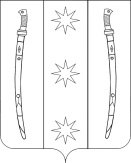 советсоветбесскорбненского сельского поселения бесскорбненского сельского поселения НОВОКУБАНСКого РАЙОНаНОВОКУБАНСКого РАЙОНаРЕШЕНИЕРЕШЕНИЕот 22 сентября 2023 года№ 50/292ст.Бесскорбнаяст.БесскорбнаяИ.о. главы Бесскорбненского сельского поселения Новокубанского района________________  Н.Н. МягковаПредседатель Совета Бесскорбненского сельского поселения Новокубанского района_____________________Л.Т.Павленко1Раздел, глава, пункт, абзац проекта нормативного правового акта1Текст проекта нормативного правового акта1Коррупциогенный фактор (в соответствии с методикой проведения антикоррупционной экспертизы нормативных правовых актов и проектов нормативных правовых актов, утвержденной постановлением Правительства Российской Федерации от 26 февраля 2010 года № 96)1Обоснование1Рекомендации по устранению коррупциогенного фактора и (или) по включению превентивных антикоррупционных норм2